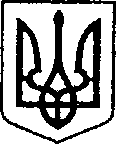 УКРАЇНАЧЕРНІГІВСЬКА ОБЛАСТЬН І Ж И Н С Ь К А    М І С Ь К А    Р А Д АВ И К О Н А В Ч И Й    К О М І Т Е ТР І Ш Е Н Н Я від    15 лютого 2018 р.			м. Ніжин			№ 36Про затвердження акта комісії з підготовки до розгляду земельних спорів на території міста Ніжина (вул. Полковника Розумовського)Відповідно до ст.ст. 33,  51, 52, 53, 59, 73,  Закону України “Про місцеве самоврядування в Україні”, Земельного кодексу України, Регламенту виконавчого комітету Ніжинської міської ради Чернігівської області VII скликання, затвердженим рішенням виконавчого комітету міської ради від 11 серпня 2016 року №220, розпорядженням міського голови від 17 травня 2017 року № 100 «Про внесення змін до складу комісії з підготовки до розгляду земельних спорів на території міста Ніжина», рішення Ніжинської міської ради від 02 лютого 2016 року №1-7/2016 «Про затвердження Порядку розгляду та вирішення земельних спорів Ніжинською міською радою», розглянувши Акт комісії з підготовки до розгляду земельних спорів на території міста Ніжина від 18 січня 2018 року, враховуючи протокол засідання комісії з підготовки до розгляду земельних спорів на території міста Ніжина від 17 січня 2018 року, виконавчий комітет Ніжинської міської ради вирішив:1. Затвердити Акт комісії з підготовки до розгляду земельних спорів на території міста Ніжина від 18 січня 2018 року, щодо врегулювання земельного спору між співвласниками домоволодіння по вул. Полковника Розумовського,48  та вул. Полковника Розумовського,46 (додається).2. Начальнику відділу земельних відносин виконавчого комітету Ніжинської міської ради Місан В.М. забезпечити оприлюднення даного рішення на офіційному сайті Ніжинської міської ради протягом п’яти робочих днів після його прийняття.3. Контроль за виконанням даного рішення покласти на першого заступника міського голови з питань діяльності виконавчих органів ради Олійника Г.М.Міський голова									А.В. ЛінникЗАТВЕРДЖЕНОРішення виконавчого комітету Ніжинської міської ради№ 36 від 15 лютого 2018р.АКТ РОЗГЛЯДУ ЗЕМЕЛЬНОГО СПОРУ18 січня 2018 року								м. НіжинКомісія, з підготовки до розгляду земельних спорів на території міста Ніжина, в складі:Місан В.М - начальник відділу земельних відносин, заступник голови комісії;Олійник І.В. – головний спеціаліст відділу земельних відносин, секретар комісії;Члени комісії: Метеля Н.В. - головний спеціаліст відділу у м.Ніжині міськрайонного управління у Ніжинському районі та м. Ніжині головного управління Держгеокадастру у Чернігівській області (за згодою);Дяконенко І.І. - головний спеціаліст відділу містобудування та архітектури;Луговик М.В -  головний спеціаліст відділу земельних відносин.За участю:Лушник Микола Васильович - користувач земельної ділянки по вул. Полковника Розумовського, №48;Глиняна Оксана Миколаївна - користувач земельної ділянки по вул. Полковника Розумовського, №48;Прядко Анна Георгіївна - користувач земельної ділянки по вул. Полковника Розумовського, №46 (відмовилась у спілкуванні з членами комісії).ВСТАНОВИЛА:За адресою м. Ніжин вул. Полковника Розумовського, №48 знаходиться домоволодіння свіввласниками якого є Лушник Микола Васильович, що підтверджується договором купівлі - продажу від 29.08.1984 р. зареєстроване в реєстрі за № 3198 та  Глиняна Оксана Миколаївна, що підтверджується свідоцтвом про право на спадщину за заповітом від 26.10.2006 року зареєстровано в реєстрі за № 1-3448. Відповідно до технічного паспорту на житловий будинок індивідуального житлового фонду в користуванні за даним домоволодінням знаходиться земельна ділянка площею 0,0600 га, та лишки - 0,0155 га, відповідно до рішення № 691 від 11.12.1980 р. Комісія вивчивши наявну документацію, відзначає, що земельна ділянка по вул. Полковника Розумовського, №48 не приватизована, але розпочатий процес виготовлення технічної документації щодо відведення земельної ділянки у власність.Земельний спір між власниками домоволодіння по вул. Полковника Розумовського, №48 та по вул. Полковника Розумовського № 46 виник в частині не погодження власником домоволодіння по вул. Полковника Розумовського, №46 акту визначення та погодження зовнішніх меж земельної ділянки.Під час виїзду комісія з’ясувала, що конфігурація межі між домоволодіннями по вул. Полковника Розумовського, №48 та по вул. Полковника Розумовського №46, відповідає плану земельної ділянки вказаному в технічному паспорті на житловий будинок по вул. Полковника Розумовського, №48.Відповідно до п.3.12 «Інструкції про встановлення (відновлення) меж земельних ділянок в натурі (на місцевості) та їх закріплення межовими знаками», закріплення межовими знаками меж земельної ділянки в натурі (на місцевості) здійснюється виконавцем у присутності власника (користувача) земельної ділянки, власників (користувачів) суміжних земельних ділянок або уповноваженою ним (ними) особою.Враховуючи вищезазначене та керуючись главами 17, 19 та 25 Земельного Кодексу України, рекомендуємо вирішити даний спір керуючись поняттям добросусідства, або ж у разі незгоди спір вирішити у судовому порядку.Заступник голови комісії			підписано    В.М. Місан							Секретар комісії					підписано  І.В. Олійник Члени комісіїпідписано  І.І. Дяконенко	  					підписано  Н.В. Метеля підписано  М.В. Луговик